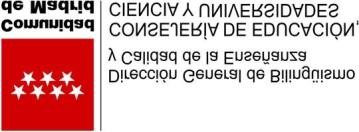  ANEXO II MODELO DE CERTIFICACIÓN Y COMPROMISO DE LA DIRECCIÓN DEL CENTRO D/Dª ___________________________________________________, director/a del Centro ____________________________________________, con código ____________________,  CERTIFICA Que el Claustro de profesores del centro conoce el contenido y las características de la convocatoria para la selección de centros docentes públicos para el desarrollo de proyectos Radio Escolar durante los cursos 2023–2024/2024-2025 y 2025/2026 con el proyecto titulado_______________________________________________, siendo la persona responsable del proyecto _______________________________________ con NIF _____________ y con el compromiso de impulsar y respaldar su desarrollo, así como de informar al Consejo Escolar de la participación en esta convocatoria. En ___________________________________, a ___ de __________________ de ____ LA DIRECCIÓN Fdo:___________________________ [*] Se adjunta listado de profesores comprometidos con el desarrollo del proyecto de Radio Escolar de su centro, así como su formación recibida en radio escolar (si la tuviera). Desde la Subdirección General de Programas de Innovación y Formación del Profesorado se ofertarán acciones formativas que garanticen la formación de todas las personas que deseen participar en los proyectos de Radio Escolar de sus centros educativos. R e d d e R a d i o s e s c o l a r e s d e l a C o m u n i d a d d e M a d r i d  V o c e s d e l a u l a RESPONSABLE: RESTO DE PARTICIPANTES: R e d d e R a d i o s e s c o l a r e s d e l a C o m u n i d a d d e M a d r i d  V o c e s d e l a u l a NOMBRE APELLIDOS NIF FORMACIÓN RECIBIDA NOMBRE APELLIDOS NIF FORMACIÓN RECIBIDA 